SitueringOpleiding: ICT in een creatieve context.Opleiding: ICT in een creatieve context.Toepassingsgebied: 
(Kies hieronder het toepassingsgebied/de doelgroep voor wie deze taak bedoeld is)Vrije tijd.Toepassingsgebied: 
(Kies hieronder het toepassingsgebied/de doelgroep voor wie deze taak bedoeld is)Vrije tijd.SitueringModule:Complexe creatieve tekeningen.Vermoedelijke aantal lestijden van de ICT-taak:4 lestijd(en)Vermoedelijke aantal lestijden van de ICT-taak:4 lestijd(en)Auteur(s) & CVO:Els De Vogelaere – Danny Mul
CVO KISP.SitueringTitel van de ICT-taak:Uitnodiging ontwerpen in brochurevorm, met tekst en fotomateriaal.Titel van de ICT-taak:Uitnodiging ontwerpen in brochurevorm, met tekst en fotomateriaal.Titel van de ICT-taak:Uitnodiging ontwerpen in brochurevorm, met tekst en fotomateriaal.Titel van de ICT-taak:Uitnodiging ontwerpen in brochurevorm, met tekst en fotomateriaal.SitueringIn te oefenen basiscompetenties van deze ICT-taak:IC BC013 - * gaat bewust en kritisch om met digitale media en ICTIC BC017 - kan ICT veilig en duurzaam gebruikenIC BC023 - kan ICT aanwenden om problemen op te lossenIC BC138 - kan bestaande elementen tot een nieuw betekenisvol geheel samenstellenIC BC187 - kan tekeningen in verschillende bestandsformaten en in verschillende omgevingen publicerenIn te oefenen basiscompetenties van deze ICT-taak:IC BC013 - * gaat bewust en kritisch om met digitale media en ICTIC BC017 - kan ICT veilig en duurzaam gebruikenIC BC023 - kan ICT aanwenden om problemen op te lossenIC BC138 - kan bestaande elementen tot een nieuw betekenisvol geheel samenstellenIC BC187 - kan tekeningen in verschillende bestandsformaten en in verschillende omgevingen publicerenIn te oefenen basiscompetenties van deze ICT-taak:IC BC013 - * gaat bewust en kritisch om met digitale media en ICTIC BC017 - kan ICT veilig en duurzaam gebruikenIC BC023 - kan ICT aanwenden om problemen op te lossenIC BC138 - kan bestaande elementen tot een nieuw betekenisvol geheel samenstellenIC BC187 - kan tekeningen in verschillende bestandsformaten en in verschillende omgevingen publicerenIn te oefenen basiscompetenties van deze ICT-taak:IC BC013 - * gaat bewust en kritisch om met digitale media en ICTIC BC017 - kan ICT veilig en duurzaam gebruikenIC BC023 - kan ICT aanwenden om problemen op te lossenIC BC138 - kan bestaande elementen tot een nieuw betekenisvol geheel samenstellenIC BC187 - kan tekeningen in verschillende bestandsformaten en in verschillende omgevingen publicerenOmschrijvingConcrete case of probleemstelling:Je wil een uitnodiging ontwerpen die tekst en fotomateriaal bevat. De uitnodiging vormt een dubbel gevouwen kaartje dat afgedrukt kan worden op een A4-formaat, met een voorkant, een dubbele binnenzijde en een achterkant. Je hebt dus maar één A4-blad per uitnodiging nodig (dubbelzijdig afdrukken). Het formaat van het kaartje zelf is met andere woorden A5. Het kaartje zelf is staand (in tegenstelling tot liggend):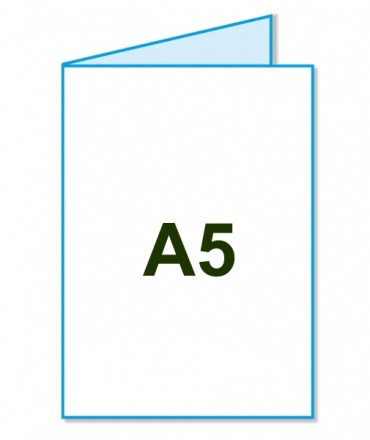 InleidingNiet elk softwareprogramma dat tekst en fotomateriaal tot één geheel kan brengen, slaagt erin om de ontworpen bladzijden op de juiste manier uit de printer te laten komen. Corel Draw kan goed om met meerbladige documenten, zonder dat je als gebruiker zelf moet berekenen welke bladzijde waar moet komen, of zonder je hoofd te moeten breken over formaten en afmetingen. Bedenk waarvoor je een uitnodiging wil maken. Volg het stappenplan om dit tot een goed einde te brengen.Lesverloop/
stappenplanDe effectieve ICT-taak:Lesverloop/stappenplan:BronnenBronnen:RichtlijnenExtra leerkracht informatieHet is de bedoeling dat de cursisten het voorgekauwde ontwerp gebruiken, omdat op die manier de juiste technieken aangeleerd worden. Eens de technieken onder de knie, kan een cursist natuurlijk nog altijd een zelf ontworpen dubbelzijdige uitnodiging maken. Cursisten mogen wél eigen fotomateriaal, eigen tekst en eigen sjabloonvormen (Powerclip) kiezen. 